Wyniki badań ankietowych publikowane są na stronach www poszczególnych jednostekKierunek studiów: ……………………………………Kryteria oceny (rysunek poglądowy):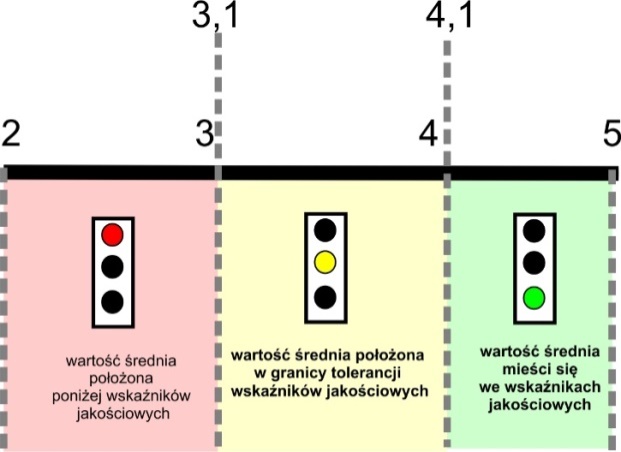 Wyniki ankiet studenckich w roku akademickim  …………. Sumaryczny rozkład procentowy w skali ocen (rysunek poglądowy):Kierunek studiów, stopień studiów, stacjonarne/niestacjonarneUśrednione wyniki ocen dla poszczególnych kryteriów uwzględnionych 
w ankiecie (wraz z oznaczeniem poziomu wartości średniej) – dane poglądoweW zestawieniu nie uwzględniamy danych z modułu samoocena studentaStatystykiStatystyki ankiety:Liczba ankiet w stosunku do liczby studentów (w grupie/na roku) ……….….Liczba ocenionych pracowników: ……….….KATEGORIA OCENYOPISŚREDNIAOrganizacja, przygotowanie i realizacja zajęćPrzed rozpoczęciem zajęć zostały przedstawione informacje dotyczące organizacji zajęć (frekwencja, tematyka zajęć, zasady zaliczenia przedmiotu, źródła informacji, terminy konsultacji i możliwości kontaktu 
z prowadzącym).3,82Organizacja, przygotowanie i realizacja zajęćRealizacja zajęć umożliwiała pozytywne przejście weryfikacji zdobytej wiedzy i osiągniętych umiejętności.3,99Organizacja, przygotowanie i realizacja zajęćZajęcia odbywały się zgodnie z obowiązującym planem.4,12Proces ocenyWystawiane oceny były obiektywne, odzwierciedlały treści programowe związane z tematyką zajęć, 
a zasady oceniania były znane i jednakowe dla wszystkich studentów.3,81Postawa wobec studentówKultura osobista prowadzącego zajęcia i jego postawa wobec studentów stwarzała warunki sprzyjające uczeniu się.3,93Postawa wobec studentówProwadzący zajęcia stworzył możliwość wymiany poglądów oraz zadawania pytań na tematy dotyczące zagadnień i problemów związanych z tematyką zajęć.3,00